嘉義縣立朴子國民中學第二屆暑期數理科學營錄取名單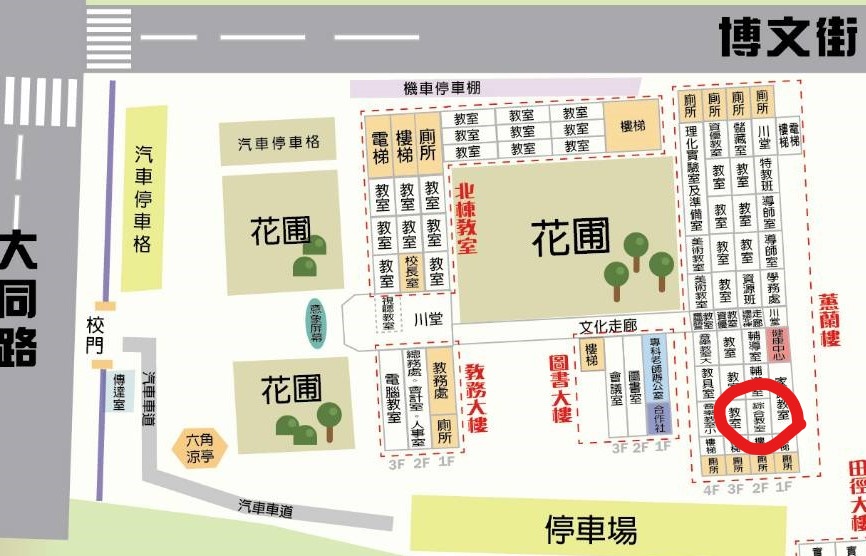 正取序號姓名性別就讀國小1彭霈女嘉義縣大同國小2王頤女嘉義縣大同國小3黃凱男嘉義縣大同國小4侯凌男嘉義縣大同國小5鄭穎女嘉義縣大同國小6陳臻女嘉義縣大同國小7沈誼女嘉義縣大同國小8陳翔男嘉義縣祥和國小9陳喬女嘉義縣大同國小10李均男嘉義縣大同國小11養儒男嘉義縣大同國小12林樂女嘉義縣松梅國小13陳昕女嘉義縣松梅國小14顏進男嘉義縣朴子國小15侯辰女嘉義縣雙溪國小16侯言男嘉義縣雙溪國小候補1卓萱女嘉義縣大同國小候補2林宜女嘉義縣大同國小候補3朱儀女嘉義縣大同國小候補4張稜女嘉義縣大同國小候補5吳樺女嘉義縣祥和國小